IDESA N° 2010Materia: FEC                                                                                                        Curso: 3° “II”Profesora: Stella Dalmaso Actividades para realizar hasta el 31 de marzo.ATENCIÓN!!!!!! LAS ACTIVIDADES SERÁN CORREGIDAS ORALMENTE EL PRIMER DÍA DE CLASE Y ME LAS ENTREGARÁN  PARA SU CONTROL. Todas las actividades deben estar resueltas en la carpeta, completas y prolijas. En la primera prueba escrita, estos contenidos van a ser evaluados.Todas las dudas que tengan serán salvadas cuando nos encontremos (a partir del 31 de marzo), o me pueden consultar a mi correo: stelladalmaso@gmail.comA continuación de lo que ya hicieron en la carpeta en la primera clase, deben  resolver las actividades con las páginas 2 y 3 del cuadernillo de FEC.ACTIVIDAD N° 2Realizar la primer lectura de los texto  “Grupo de pares e identidades colectivas”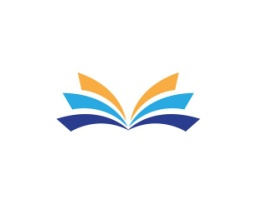 Realizar una segunda lectura y resaltar las ideas principales de cada texto párrafo.Esta actividad debes resolverla en una hoja aparte.Expliquen y ejemplifiquen con imágenes (búscalas en revistas o en Internet y pégalas en la hoja) la frase “los adolescentes expanden sus relaciones a otras dimensiones de la vida social”¿Cuáles son los espacios propios en los que se mueven? ¿Coinciden con el texto cuando les plantea que en estos espacios buscan mayor independencia de los adultos? Justifiquen su respuesta. ¿Qué significa que los grupos de pares son espacios de contención afectiva y de autonomía?¿Qué debería pasar en la vida adulta con esos grupos de pares?ACTIVIDAD N° 3LOS INVITAMOS A PENSARSE NUEVAMENTE…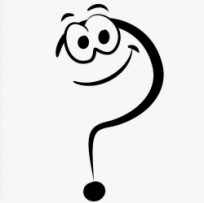 Lean la siguiente viñeta. Ahora piensen ¿Con qué la relacionan? ¿porqué? (escriban las ideas que les surjan) 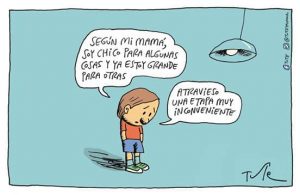 ______________________________________________________________________________Realizar la primer lectura de los textos de la página 3: “Definir la Adolescencia. La experiencia adolescente. Un tiempo de cambio”Realizar una segunda lectura y resaltar las ideas principales de cada texto párrafo.Buscar una definición de adolescencia en el texto. Anotar con tus palabras las ideas más importantes. (Tener en cuenta que en distintas partes del texto se va ampliando el conceptos con ideas nuevas)¿Qué significa que la adolescencia es un período de transición? (explica con tus palabras)¿Y porque el autor dice que la adolescencia es una construcción cultural? (explica con tus palabras)Completa el siguiente cuadro:Inicio:								     Final:____________	                   	(                     	   ____________ ¡HORA DE PESAR! ¡Y DE CREAR!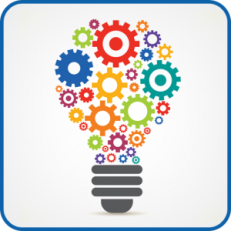 Deberás completar las frases que están a continuación según lo que fuiste aprendiendo y lo que sentís en esta etapa de tu vida.La adolescencia es...En la adolescencia puedo…Para el adolescente…Los adolescentes somos…Un adolescente siente…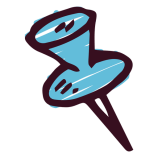 CRITERIOS DE CORRECCIÓNLas consignas serán corregidas cuando nos volvamos en encontrar, pero es importante que consulten tus dudas.